		Chapitre 13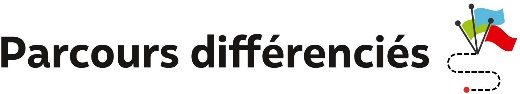 Exercice 1 Comprendre les codages sur une figure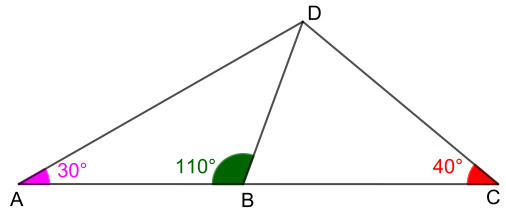 Sur la figure ci-contre, les points A, B et C sont alignés.On se propose de tirer des conséquences des informations codées sur la figure.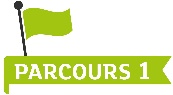 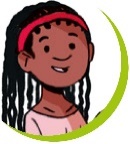 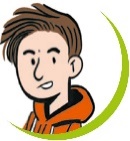 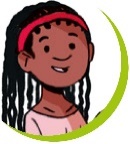 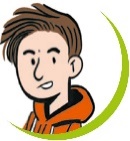 a. Recopier et compléter : « La somme des angles du triangle ABD est égale à … .Donc  = ...° – ( ...° + ...° ) = ...° =  ».b. Quel angle les triangles ABD et ADC ont-ils en commun ?c. Que peut-on dire alors des triangles ABD et ADC ?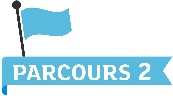 a. Reconnaître deux triangles semblables de cette figure.b. Expliquer pourquoi AD² = AB × AC.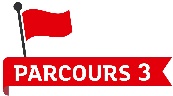 Démontrer que le triangle BCD est isocèle.Exercice 2 Étudier une configuration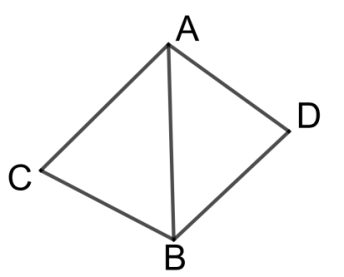 ABC et ABD sont deux triangles déformables.On se propose d’étudier cette configuration.On suppose que AB = 4 cm ; BC = 3,5 cm ; AC = 5 cm ; BD = 3,2 cm et AD = 2,8 cm.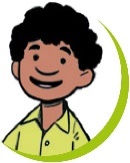 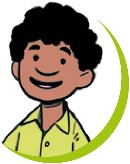 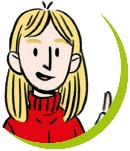 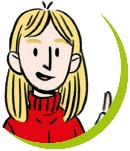 a. Ranger les longueurs des triangles ABC et ABD dans l’ordre croissant.b. Recopier et compléter : «  = ,  = ,   =  ».Vérifier l’égalité de ces trois rapports.c. Expliquer pourquoi les triangles ABC et ABD sont semblables, puis préciser les angles homologues.On suppose que les triangles ABC et ABD sont semblables et que les sommets A et B sont respectivement homologues à B et D.De plus :AB = 3,5 cm ; BC = 2,8 cm ; AC = 4,9 cm.Calculer la longueur BD, en cm.On suppose que les triangles ABC et ABD sont semblables et que les côtés [AB] et [BD] sont homologues ainsi que les côtés [BC] et [AD].De plus : AC = 9 cm ; BC = 7,5 cm et AD = 4 cm.Calculer le périmètre, en cm, du triangle ABD.